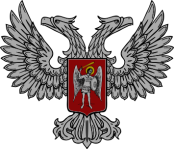 АДМИНИСТРАЦИЯ ГОРОДА ГОРЛОВКАРАСПОРЯЖЕНИЕглавы администрации15  октября  2018 г.		№  940-рг. ГорловкаО прекращении ЦЕНТРАПРАКТИЧЕСКОЙ ПСИХОЛОГИИИ СОЦИАЛЬНОЙ РАБОТЫ ПРИУПРАВЛЕНИИ ОБРАЗОВАНИЯАДМИНИСТРАЦИИ ГОРОДА ГОРЛОВКА и  ПСИХОЛОГО-МЕДИКО-ПЕДАГОГИЧЕСКОЙ КОНСУЛЬТАЦИИ ПРИ УПРАВЛЕНИИ ОБРАЗОВАНИЯ АДМИНИСТРАЦИИ ГОРОДА ГОРЛОВКА в результате их реорганизации путем слиянияС целью создания комплексного психологического обеспечения, повышения эффективности образовательного процесса, эффективного использования бюджетных средств, руководствуясь статьей 39 Закона Донецкой Народной Республики «Об образовании», статьями 104, 105, 106, 107 Гражданского кодекса Украины, статьей 59 Хозяйственного кодекса Украины, подпунктом 3.2.3., пункта 3.2. раздела 3, пунктом 4.1. раздела 4 Положения об администрации города Горловка, утвержденного распоряжением главы администрации от 13 февраля 2015 года № 1-рПрекратить ЦЕНТР ПРАКТИЧЕСКОЙ ПСИХОЛОГИИ И СОЦИАЛЬНОЙ РАБОТЫ ПРИ УПРАВЛЕНИИ ОБРАЗОВАНИЯ АДМИНИСТРАЦИИ ГОРОДА ГОРЛОВКА (идентификационный код 51012401) и ПСИХОЛОГО-МЕДИКО-ПЕДАГОГИЧЕСКУЮ КОНСУЛЬТАЦИЮ ПРИ УПРАВЛЕНИИ ОБРАЗОВАНИЯ АДМИНИСТРАЦИИ ГОРОДА ГОРЛОВКА (идентификационный код 51012443) в результате их реорганизации путем слияния.Создать комиссию по прекращению ЦЕНТРА ПРАКТИЧЕСКОЙ ПСИХОЛОГИИ И СОЦИАЛЬНОЙ РАБОТЫ ПРИ УПРАВЛЕНИИ ОБРАЗОВАНИЯ АДМИНИСТРАЦИИ ГОРОДА ГОРЛОВКА и ПСИХОЛОГО-МЕДИКО-ПЕДАГОГИЧЕСКОЙ КОНСУЛЬТАЦИИ ПРИ УПРАВЛЕНИИ ОБРАЗОВАНИЯ АДМИНИСТРАЦИИ ГОРОДА ГОРЛОВКА в результате их реорганизации путем слияния (далее – Комиссия) и утвердить ее состав (прилагается).Определить местонахождение Комиссии: ДНР, 84637, город Горловка, Центрально-Городской район, проспект Победы, дом 158.Комиссии:Провести инвентаризацию активов и обязательств ЦЕНТРА ПРАКТИЧЕСКОЙ ПСИХОЛОГИИ И СОЦИАЛЬНОЙ РАБОТЫ ПРИ УПРАВЛЕНИИ ОБРАЗОВАНИЯ АДМИНИСТРАЦИИ ГОРОДА ГОРЛОВКА и ПСИХОЛОГО-МЕДИКО-ПЕДАГОГИЧЕСКОЙ КОНСУЛЬТАЦИИ ПРИ УПРАВЛЕНИИ ОБРАЗОВАНИЯ АДМИНИСТРАЦИИ ГОРОДА ГОРЛОВКА.Принять меры по выявлению кредиторов, письменно уведомить их о прекращении ЦЕНТРА ПРАКТИЧЕСКОЙ ПСИХОЛОГИИ И СОЦИАЛЬНОЙ РАБОТЫ ПРИ УПРАВЛЕНИИ ОБРАЗОВАНИЯ АДМИНИСТРАЦИИ ГОРОДА ГОРЛОВКА и ПСИХОЛОГО-МЕДИКО-ПЕДАГОГИЧЕСКОЙ КОНСУЛЬТАЦИИ ПРИ УПРАВЛЕНИИ ОБРАЗОВАНИЯ АДМИНИСТРАЦИИ ГОРОДА ГОРЛОВКА в результате их реорганизации путем слияния.Установить срок для заявления требований кредиторами – два месяца со дня публикации сообщения о прекращении юридического лица.По истечению  срока для предъявления требований кредиторами составить передаточный акт и предоставить его на утверждение в администрацию города Горловка.Осуществить иные меры, предусмотренные законодательством Донецкой Народной Республики, связанные с прекращением юридического лица в результате реорганизации путем присоединения.Председателю комиссии (Истратова):Поместить в печатных средствах массовой информации сообщение о прекращении ЦЕНТРА ПРАКТИЧЕСКОЙ ПСИХОЛОГИИ И СОЦИАЛЬНОЙ РАБОТЫ ПРИ УПРАВЛЕНИИ ОБРАЗОВАНИЯ АДМИНИСТРАЦИИ ГОРОДА ГОРЛОВКА и ПСИХОЛОГО-МЕДИКО-ПЕДАГОГИЧЕСКОЙ КОНСУЛЬТАЦИИ ПРИ УПРАВЛЕНИИ ОБРАЗОВАНИЯ АДМИНИСТРАЦИИ ГОРОДА ГОРЛОВКА, о порядке и сроке заявления кредиторами требований к ним.Уведомить Департамент государственной регистрации Министерства доходов и сборов Донецкой Народной Республики об издании распоряжения главы администрации города Горловка «О прекращении ЦЕНТРА ПРАКТИЧЕСКОЙ ПСИХОЛОГИИ И СОЦИАЛЬНОЙ РАБОТЫ ПРИ УПРАВЛЕНИИ ОБРАЗОВАНИЯ АДМИНИСТРАЦИИ ГОРОДА ГОРЛОВКА и ПСИХОЛОГО-МЕДИКО-ПЕДАГОГИЧЕСКОЙ КОНСУЛЬТАЦИИ ПРИ УПРАВЛЕНИИ ОБРАЗОВАНИЯ АДМИНИСТРАЦИИ ГОРОДА ГОРЛОВКА в результате их реорганизации путем слияния».После завершения процедуры прекращения ЦЕНТРА ПРАКТИЧЕСКОЙ ПСИХОЛОГИИ И СОЦИАЛЬНОЙ РАБОТЫ ПРИ УПРАВЛЕНИИ ОБРАЗОВАНИЯ АДМИНИСТРАЦИИ ГОРОДА ГОРЛОВКА и ПСИХОЛОГО-МЕДИКО-ПЕДАГОГИЧЕСКОЙ КОНСУЛЬТАЦИИ ПРИ УПРАВЛЕНИИ ОБРАЗОВАНИЯ АДМИНИСТРАЦИИ ГОРОДА ГОРЛОВКА в результате их реорганизации путем слияния принять меры по внесению сведений о прекращении юридических лиц в Единый государственный реестр.Управлению образования администрации города Горловка принять меры по созданию ЦЕНТРА ПСИХОЛОГО-ПЕДАГОГИЧЕСКОЙ И МЕДИКО-СОЦИАЛЬНОЙ ПОМОЩИ ПРИ УПРАВЛЕНИИ ОБРАЗОВАНИЯ АДМИНИСТРАЦИИ ГОРОДА ГОРЛОВКА с момента прекращения ЦЕНТРА ПРАКТИЧЕСКОЙ ПСИХОЛОГИИ И СОЦИАЛЬНОЙ РАБОТЫ ПРИ УПРАВЛЕНИИ ОБРАЗОВАНИЯ АДМИНИСТРАЦИИ ГОРОДА ГОРЛОВКА и ПСИХОЛОГО-МЕДИКО-ПЕДАГОГИЧЕСКОЙ КОНСУЛЬТАЦИИ ПРИ УПРАВЛЕНИИ ОБРАЗОВАНИЯ АДМИНИСТРАЦИИ ГОРОДА ГОРЛОВКА в результате их реорганизации путем слияния.ЦЕНТР ПСИХОЛОГО-ПЕДАГОГИЧЕСКОЙ И МЕДИКО-СОЦИАЛЬНОЙ ПОМОЩИ ПРИ УПРАВЛЕНИИ ОБРАЗОВАНИЯ АДМИНИСТРАЦИИ ГОРОДА ГОРЛОВКА считать правоприемником ЦЕНТРА ПРАКТИЧЕСКОЙ ПСИХОЛОГИИ И СОЦИАЛЬНОЙ РАБОТЫ ПРИ УПРАВЛЕНИИ ОБРАЗОВАНИЯ АДМИНИСТРАЦИИ ГОРОДА ГОРЛОВКА и ПСИХОЛОГО-МЕДИКО-ПЕДАГОГИЧЕСКОЙ КОНСУЛЬТАЦИИ ПРИ УПРАВЛЕНИИ ОБРАЗОВАНИЯ АДМИНИСТРАЦИИ ГОРОДА ГОРЛОВКА.Контроль исполнения распоряжения возложить на заместителя главы администрации Жукову В.В. Глава администрации города Горловка	И.С. Приходько